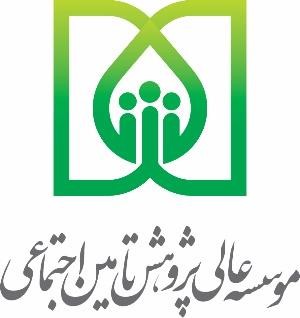 درخواست ارائه طرحنامه (RFP) عنوان طرح: بررسی حقوقی نظام بازنشستگی پیش از موعد زنان شاغل و تعیین تاثیر آن بر منابع و مصارف سازمان تامین اجتماعیدرخواست دهنده:مشاور مدیرعامل در امور بانوانگروه پژوهشی:  گروه حقوق عمومی و اجتماعی  بیان و توصیف مسئله     بازنشستگی پیش از موعد در برخی از مشاغل و حتی در برخی موارد به عنوان یک سیاست اقتصادی با هدف کاهش نرخ بیکاری در بسیاری از کشورها مرسوم بوده و در مواردی تصویب و اجرایی شده است. از جمله آنها میتوان به نظام حقوقی لهستان، فرانسه و چین اشاره کرد. هرکدام از قوانین مربوط به بازنشستگی پیش از موعد دارای آثار و نتایج مختلف است که تاثیر آن بر منابع و مصارف سازمان تامین اجتماعی، یکی از آن موارد است. تجربه جهانی نشان میدهد که بیشتر موارد بازنشستگی پیش از موعد، مربوط به قوانین مربوط به مشاغل سخت و زیان آور است که حداقل سن بازنشستگی در این نوع مشاغل طبقهبندی شده و مشخص است. اگرچه در ایران برای موارد دیگر نیز بازنشستگی پیش از موعد پیشبینی شده است که بالطبع، از منابع سازمان کاسته و مصارف آن را افزایش میدهد. اگرچه یکی از اهداف بازنشستگی پیش از موعد، کنترل خروجی بازار کار و سن خروج از کار می تواند باشد اما بررسی سایر نظام های حقوقی نشان میدهد که دولتها کمتر با هدف کاهش بیکاری دست به تصویب قوانین مختلفی که امکان بازنشستگی پیش از موعد برای رسته های مختلف شغلی فراهم میکند، میزنند. از سوی دیگر، بازنشستگی پیش از موعد میتواند برای زنان شاغل در جهت تبعیض مثبت نیز پیشبینی شود. برای مثال، سن بازنشستگی در ایران برای زنان 5 سال کمتر از مردان بوده است. زنان به دلیل وضعیت جسمانی خود و نقش آنها در خانواده و موضوع فرزندآوری از این مزیت استفاده میکنند که با سابقه بیمهپردازی کمتر یا رسیدن به سن مقرر، خود را بازنشسته نمایند. برای مثال، زنان شاغل میتوانند با 20 سال سابقه و با 42 سال سن به شرط بیمهپردازی و با بیست روز حقوق میتوانند خود را بازنشسته نمایند. بررسیها نشان میدهد که قلمرو شمول قوانین بازنشستگی پیش از موعد در قانون تامین اجتماعی سال 1354 و اصلاحیههای بعد از آن بسیار متعدد بوده است و همه تبصرههای ماده 76 قانون تامین اجتماعی از جمله مصادیق این نوع بازنشستگی هستند. تصویب قوانین بسیاری که در زمره قوانین بازنشستگی پیش از موعد قرار میگیرد، منجر به آن شده میانگین سن بازنشستگی در کشور کمتر از 52 سال باشد و از همین رو ،کارکرد صندوقها از جمله سازمان تامین اجتماعی را تحت تاثیر قرار دهد. این پژوهش، علاوه بر تحلیل همه قوانین و مقررات مربوط بازنشستگی پیش از موعد که شامل هر دو جنس زنان و مردان میشود، به طور اختصاصی به نظام بازنشستگی پیش از موعد زنان میپردازد که چگونه میتوان بهترین و مناسبترین نظام بازنشستگی پیش از موعد را برای زنان طراحی کرد که ضمن حمایت از زنان شاغل، به تعادل بین منابع و مصارف سازمان نیز خللی وارد نکند. این پژوهش ابتدا با بررسی ابعاد حقوقی موضوع، سپس به تاثیر نظام فعلی موجود بر منابع و مصارف سازمان میپردازد.اهداف       در انجام این طرح دو دسته از اهداف اصلی و فرعی، مورد نظر محقق باید قرار گیرد. فهرست این اهداف به شرح ذیل می باشد: اهداف اصلی بررسی آثار حقوقی بازنشستگی پیش از موعد زنان شاغل بر سازمان تامین اجتماعی اهداف فرعی بررسی مبانی و اصول حقوقی  مرتبط با بازنشستگی پیش از موعد با رویکرد تطبیقی با سایر نظامهای حقوقی و مقاوله نامه های سازمان بین المللی کار درخصوص زنان؛تببین وضعیت موجود حقوقی بازنشستگی زنان با بررسی قلمرو شمول قوانین بازنشستگی پیش از موعد؛امکان سنجی  اصلاح نظام حقوقی حاکم بر بازشستگی پیش از موعد زنان؛ارائه پیشنهادات حقوقی باتوجه به اصلاحات پارامتریک سازمان.شرح خدمات بررسی آثار حقوقی تعدد قوانین بازنشستگی پیش از موعد بر منابع و مصارف سازمان؛ بررسی کامل قوانین و مقررات مرتبط با بازنشستگی پیش از موعد در ایران؛بررسی تطبیقی نظام حقوقی بازنشستگی پیش از موعد زنان در سطح بین المللی؛ارائه راهکارهای حقوقی برای رفع چالشهای حاصل از وجود قوانین و مقررات متعدد بازنشستگی پیش از موعد (بار مالی، ورود مجدد به بازار کار، فرار بیمه ای و ...) در خصوص زنان شاغل؛امکانسنجی تجمیع و تنقیح قوانین مربوط به بازنشستگی پیش از موعد زنان(شناسایی قوانینی که اجرا نمیشوند، قوانینی که راه فرار قانونی را فراهم میکنند، تعیین ناسخ و منسوخها، قوانینی که منجر به ایجاد رویههای چندگانه شدهاند و...)؛ارائه پیشنویس جدید قانونی در صورت لزوم.خروجیهای مورد انتظار  ارائه بستة سیاستگذاری جهت ساماندهی قوانین بازنشستگی پیش از موعد زنان شاغل با قابلیت عملیاتی شدن به قوه قانونگذار؛معرفی بسترهای حقوقی لازم جهت اجرای بستة پیشنهادی؛تبیین ضعفهای قانونی، اجرایی و ارزیابی علمی قوانین بازنشستگی پیش از موعد زنان شاغل که تاکنون اجرایی شدهاند؛نقاط ضعف ساختاری و اجرایی قوانین بازنشستگی پیش از موعد زنان در ایران مبتنی بر نظام تعادل و توازن منابع و مصارف سازمان تأمین اجتماعی؛راهکارهای اصلاح عملکرد قوانین بازنشستگی پیش از موعد در ایران به منظور پایداری منابع و مصارف سازمان تأمین اجتماعی؛راهکارهای اصلاح عملکرد قوانین و مقررات بازنشستگی پیش از موعد در ایران با هدف ایجاد اشتغال پایدار و کاهش بیکاری زنان.محدوده مکانی و زمانی محدوده مکانی طرح، سازمان تامین اجتماعی ایران است و پروژه 9 ماهه است. .نام و سمت نماينده تام الاختیار معاونت/کارفرما : نام و سمت نماينده تام الاختیار معاونت/کارفرما : نام و نام خانوادگی معاون يا بالاترين مقام اجرايی حوزه: نام و نام خانوادگی معاون يا بالاترين مقام اجرايی حوزه: نام و امضاء نماينده کارفرما: تاريخ تکمیل فرم: 